	Добрый день, уважаемые обучающиеся. В связи с переходом на  электронное обучение с применением дистанционных технологий, вам выдается материал дистанционно.	У нас с вами наступает период учебной практики. В связи со сложившейся ситуацией, вам будут направлены лекционные записи, которые вам необходимо будет изучить и записать конспект, начертить все необходимые графические изображения и создать технологические карты при необходимости.	Домашнее задание  переслать мастеру производственного обучения, Кутузову Константину Викторовичу, на электронный адрес kytyzov84@mail.ru в формате PDF или JPGДистанционный урок УП 01 № 13 -  6 часов группа № 26 (согласно КТП на 1-2 полугодие 2019-2020г)Тема: «Соединение пластин, труб без разделок кромок»	При сварке пластин встык без подготовки кромок односторонним швомосновная трудность заключается в получении провара металла на всю толщину листа. Хороший провар во многом зависит от качества сборки, величины зазора, правильности постановки прихваток, а также соответствия диаметра электрода и силы сварочного тока.	1. Возьмем подготовленные пластины и разместим их на ровной поверхностирабочего стола.	2. Собираем подготовленные под сварку пластины с определенным зазором, (в нашем случае зазор будет 1 мм). Величина зазора зависит от толщины металла и обычно составляет 1-2 мм. Наличие зазора необходимо для провара корня шва.3. Берем электрододержатель и закрепляем состыкованные пластины прихватками на расстоянии 10 - 15 мм от обоих концов стыка. Прихватка служит для предварительного соединения деталей при сборке. Прихватка выполняется узким швом небольшой длины (10 мм). Толщина прихватки не должна превышать 1/3 толщины свариваемого металла.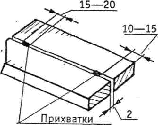 	4. Затем места прихваток зачищаем металлической щеткой. Сметаем мусор(шлак) волосяной щеткой.	5. Размещаем пластины на рабочем столе в нижнее или слегка наклонное положение.	6. Производим сварку пластин встык без подготовки кромок односторонним швом. 	Для этого опускаем на лицо защитную маску и. придерживая рукой пластины, зажигаем дугу в верхней точке стыка, подводим электрод в начало стыка и быстро наклоняем его под углом 15 - 30° к вертикали.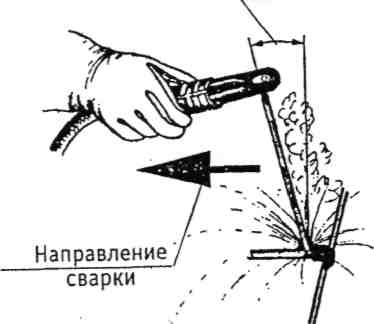 	7. При появлении капли расплавленного металла начинаем поступательноедвижение электрода в направлении сварки: наблюдая за сваркой пластин встык, необходимо обращать внимание на равномерное расплавление обеихсвариваемых кромок, внешний вид шва, хорошую заварку кратера, и вособенности на нормальную выпуклость шва, которая не должна превышать 2 – 3 мм. Необходимо также обращать внимание на постоянство зазора. Одновременно следует наблюдать за правильностью выбранных режимов, техникой ведения процесса.	8. Закончив процесс сварки, надеваем защитные очки с прозрачными стеклами и отбиваем шлаковую корку с поверхности выполненного шва, далее производим зачистку поверхности шва металлической щеткой.	9. Осматриваем шов и отмечаем возможные дефекты. Нормально выполненный шов должен быть мелкочешуйчатым, иметь равномерную ширину и высоту, плавные очертания.Домашнее задание:	Изобразить на графическом рисунке сварку деталей без разделки кромок с зазором 3мм, 5мм, 7мм. При этом соблюдая все требования при сварке в том или ином случае. 	Описать все процессы.